Raykov Vladyslav VyacheslavovichExperience:Documents and further information:.Position applied for: WiperAdditional position applied for: Motorman 2nd classDate of birth: 03.05.1980 (age: 37)Citizenship: UkraineResidence permit in Ukraine: YesCountry of residence: UkraineCity of residence: OdessaPermanent address: Mikhailovskaya 46. flat 56Contact Tel. No: +38 (096) 361-15-72E-Mail: raykov.vlad80@mail.ruSkype: no skypeU.S. visa: NoE.U. visa: NoUkrainian biometric international passport: Not specifiedDate available from: 01.10.2017English knowledge: ModerateMinimum salary: 800 $ per monthPositionFrom / ToVessel nameVessel typeDWTMEBHPFlagShipownerCrewingWiper18.07.2016-04.02.2017PagasCrude Oil Tanker29506DOOSAN MAN&BW 6S50MC10900Lome TogoMarian Ship ManagementK.S.M.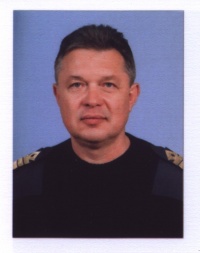 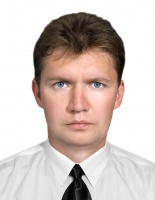 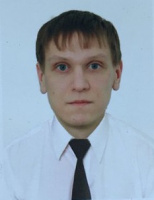 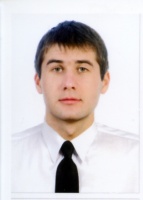 